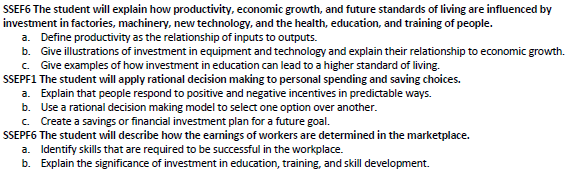 We’ve got about 2 ½ weeks to learn the three GPSs above. Are you ready??SSEF The student will explain how productivity, economic growth, and future standards of living are influenced by investment in factories, machinery, new technology, and the health, education and training of people.a. Define productivity as the relationship of inputs to outputs.___________________________ is the amount of ____________ (goods and services) produced while using a certain amount of ____________ (labor, time, technology, capital goods etc.) Labor ___________________________ is the amount of goods and services a worker can produce in a given period of time.**If you find a way to increase output without increasing input, productivity increases.b. Explain how investment in equipment and technology can lead to economic growth.EQUIPMENT=TECHNOLOGY=ECONOMIC GROWTH = is an increase in the amount of goods and services produced per head of the population over a period of time.Investing heavily in new ________________ and ______________ is related to economic growth. c. Explain how investments in human capital (e.g., education, job training, and healthcare) can lead to a higher standard of living. INVESTMENT = to invest is to allocate ______________ (or sometimes another resource, such as time) in the expectation of some benefit in the future. EDUCATION = When a person invests in ______________ to become an expert in a particular fieldHuman capital: ______________Human capital is also known as ______________Your ______________ and ______________ allow you to sell your labor______________ rises when workers become more productive due to higher education and skill levelGenerally – higher education and greater skills mean higher earningsHigh school degree = ______________Bachelor’s degree = ______________Master’s degree = ______________ Doctorate Degree = ______________SSEPF1 The student will apply rational decision making to personal spending and saving choicesExplain that people respond to positive and negative incentives in predictable ways______________: reward that a person is likely   to receive if he or she behaves in a certain manner.A. ______________ incentive: positive reward          B. ______________ incentive: negative rewardUse a rational decision making model to select one option over another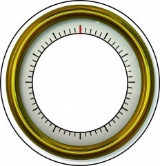 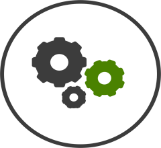 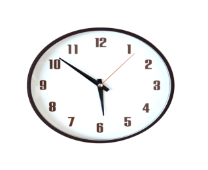 There are three steps to building a clock.  They are to build the frame, insert the gears, and attach the face plate.  The time it takes each person to do each task is located in the table above. Method 1- Find the total amount of time it would take each person to make a clock from start to finish and list it in the table under total time in the table above.  Method 2- If you used specialization, what task would each person do?T-PAYNE=				LUKE BRYAN=				BILLY IDOL=   How long would it take using specialization to build 1 clock?   _________Create a saving or financial investment plan for a future goal ____________________________ – you need to understand what you’re truly saving for…a new car, senior dues, and college? ____________________________ - if setting aside money to save makes you feel deprived – change your attitude. By saying “no” right now – you saying a big “yes” to something bigger and better in the future. SSEPF6 The student will describe how the earnings of workers are determined in the marketplaceIdentify skills that are required to be successful in the workplace1.2345678910.b. Explain the significance of investment in education, training and skill development (per week)Less than a high school diploma = 				Unemployment Rate =High School Diploma =						Unemployment Rate =Some College, No Degree =					Unemployment Rate =Bachelor’s Degree =						Unemployment Rate =Master’s Degree =						Unemployment Rate =NAMEBUILD FRAMEINSERT GEARSPUT ON FACETOTAL TIMET-PAYNE4 MINUTES7  MINUTES9 MINUTESLUKE BRYAN7 MINUTES9 MINUTES4 MINUTESBILLY IDOL9 MINUTES4 MINUTES7 MINUTES